Document 6b élève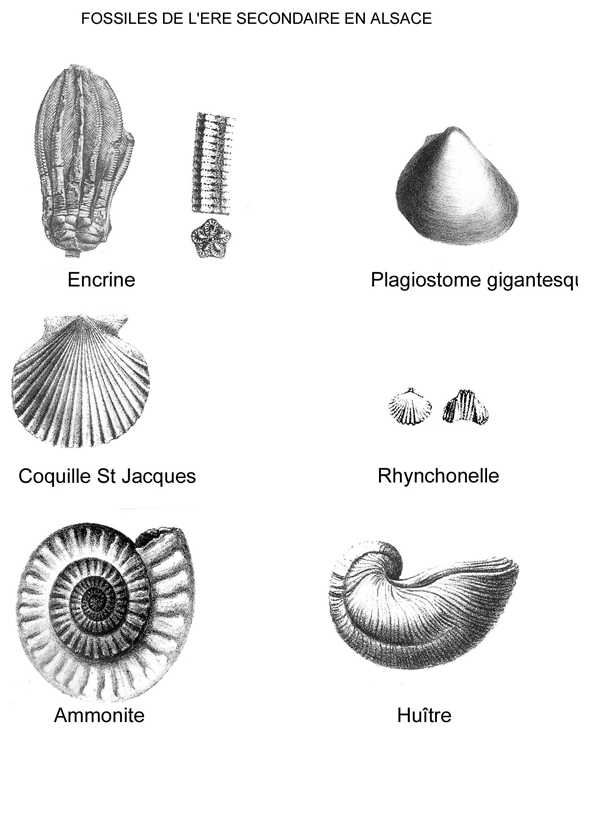 